Бюджетное общеобразовательное учреждение «Колосовская средняя школа»РАБОЧАЯ ПРОГРАММАпо математике для 6 классана 2021-2022 учебный годСоставитель: Лапшина О. В. (с учётом авторской программой А.Г. Мерзляк, В.Б. Полонский, М.С. Якир, Е.В. Буцко (Математика: программы: 5–11 классы /[А.Г. Мерзляк, В.Б. Полонский, М.С. Якир и др.]. — М. :Вентана-Граф, 2018. )20211. Планируемые результаты: личностные, метапредметные(с указанием регулятивных, познавательных, коммуникативных УУД), предметные          Личностные результаты:  Обучающиеся научатся:-уметь ясно, точно, грамотно излагать свои мысли в устной и письменной речи, понимать смысл поставленной задачи, выстраивать аргументацию, приводить примеры и контрпримеры;-формировать критичность мышления, умение распознавать логически некорректные высказывания, отличать гипотезу от факта;Обучающиеся получат возможность научиться:-формировать креативность мышления, инициативу, находчивость, активность при решении геометрических задач;-уметь контролировать процесс и результат учебной математической деятельности-способствовать к эмоциональному восприятию математических объектов, задач, решений, рассуждений.Метапредметные результаты:Регулятивные универсальные учебные действияОбучающиеся научатся:      	 -самостоятельно обнаруживать и формулировать учебную проблему, -определять цель учебной деятельности, выбирать тему проекта;     	 -выдвигать версии решения проблемы, осознавать (и интерпретировать в случае необходимости) конечный результат, выбирать средства достижения цели из предложенных, а также искать их самостоятельно; Обучающиеся получат возможность научиться:-составлять (индивидуально или в группе) план решения проблемы (выполнения проекта);       	 - работать по плану, сверять свои действия с целью и, при необходимости, исправлять ошибки самостоятельно (в том числе и корректировать план);      	 - в диалоге с учителем совершенствовать самостоятельно выработанные критерии оценки.            Познавательные универсальные учебные действияОбучающиеся научатся:     	-анализировать, сравнивать, классифицировать и обобщать факты и явления;  	   -осуществлять сравнение, классификацию, самостоятельно выбирая основания и критерии для указанных логических операций;      	-строить логически обоснованное рассуждение, включающее установление причинно-следственных связей;     	-создавать математические модели;Обучающиеся получат возможность научиться:-составлять тезисы, различные виды планов (простых, сложных и т.п.).     	-преобразовывать информацию из одного вида в другой (таблицу в текст, диаграмму и пр.);     	 -вычитывать все уровни текстовой информации;      	-уметь определять возможные источники необходимых сведений, производить поиск информации, анализировать и оценивать её достоверность.         -уметь использовать компьютерные и коммуникационные технологии как инструмент для достижения своих целей. Коммуникативные универсальные учебные действия:Обучающиеся научатся:-самостоятельно организовывать учебное взаимодействие в группе (определять общие цели, договариваться друг с другом и т.д.);-отстаивать свою точку зрения, приводить аргументы, подтверждая их фактами; Обучающиеся получат возможность научиться:-в дискуссии уметь  выдвинуть контраргументы;-учиться критично относиться к своему мнению, с достоинством признавать ошибочность своего мнения (если оно таково) и корректировать его;-понимать позицию другого, различать в его речи: мнение (точку зрения), доказательство (аргументы), факты; гипотезы,  аксиомы, теории;-уметь взглянуть на ситуацию с иной позиции и договариваться с людьми иных позиций.Предметные результаты:Обучающиеся научатся:-понимать особенности десятичной системы счисления;-использовать понятия, связанные с делимостью натуральных чисел;-выражать числа в эквивалентных формах, выбирая наиболее подходящую в зависимости от конкретной ситуации;-выполнять операции с числовыми выражениями;-решать линейные уравнения, решать текстовые задачи алгебраическим методом;-сравнивать и упорядочивать рациональные числа;-распознавать на чертежах, рисунках, моделях и в окружающем мире плоские и пространственные геометрические фигуры и их элементы; -строить углы, определять их градусную меру;- распознавать и изображать развёртки куба, прямоугольного параллелепипеда, правильной пирамиды;-вычислять   объём   прямоугольного   параллелепипеда и куба;-выполнять вычисления с рациональными числами, сочетая устные и -письменные приёмы вычислений, применять калькулятор;	-решать комбинаторные задачи на нахождение количества объектов или комбинаций;-использовать понятия и умения, связанные с пропорциональностью величин, в             ходе решения математических задач и задач из смежных предметов, выполнять несложные практические расчёты.Обучающиеся получат возможность научиться:-углубить и развить представления о натуральных числах и свойствах делимости; -развить представления о буквенных выражениях;-научиться вычислять объём пространственных геометрических фигур, составленных из прямоугольных параллелепипедов;-углубить и развить представления о пространственных геометрических фигурах;-научиться применять понятие развёртки для выполнения практических расчётов;-научиться некоторым специальным приёмам решения комбинаторных задач;-овладеть специальными приёмами решения уравнений, применять аппарат уравнений для решения как текстовых, так и практических задач;-научиться использовать приемы, рационализирующие вычисления, приобрести навык контролировать вычисления, выбирая подходящий для ситуации способ.2. Содержание учебного предмета 1. Натуральные числаДелители и кратные натурального числа. Наибольший общий делитель. Наименьшее общее кратное. Признаки делимости на 2, на 3, на 5, на 9, на 10. Простые и составные числа. Разложение чисел на простые множители. Решение текстовых задач арифметическими способами.2.ДробиОбыкновенные дроби. Сравнение обыкновенных дробей и смешанных чисел. Арифметические действия с обыкновенными дробями и смешанными числами. Прикидка результатов вычислений. Бесконечные периодические десятичные дроби. Десятичное приближение обыкновенной дроби. Отношение. Процентное отношение двух чисел.  Деление числа в данном отношении. Масштаб. Пропорции. Основное свойство пропорции. Прямая и обратная пропорциональные зависимости.  Решение текстовых задач арифметическими способами.3. Рациональные числаПоложительные, отрицательные числа и число 0. Противоположные числа. Модуль числа. Целые числа. Рациональные числа. Сравнение рациональных чисел. Арифметические действия с рациональными числами. Свойства сложения и умножения рациональных чисел.  Координатная прямая. Координатная плоскость.4. Величины. Зависимости между величинамиЕдиницы длины, площади, объёма, массы, времени, скорости. Примеры зависимостей между величинами. Представление зависимостей в виде формул. Вычисления по формулам.            5. Числовые и буквенные  выражения. УравненияЧисловые выражения. Значение числового выражения. Порядок действий в числовых выражениях. Буквенные выражения. Формулы. Раскрытие скобок. Подобные слагаемые, приведение подобных слагаемых. Уравнения. Корень уравнения. Основные свойства уравнения. Решение текстовых задач с помощью уравнений.           6.  Элементы статистики, вероятности. Комбинаторные задачиПредставление данных в виде таблиц, круговых и столбчатых диаграмм, графиков. Случайное событие. Достоверное и невозможное события. Вероятность случайного события.          7.  Геометрические фигуры         	Окружность и круг. Длина окружности. Равенство фигур. Понятие и свойства площади. Площадь прямоугольника и квадрата. Площадь круга. Ось симметрии фигуры. Наглядные представления о пространственных фигурах: цилиндр, конус, шар, сфера. Примеры разверток многогранников, цилиндра, конуса. Понятие и свойства объема. Взаимное расположение двух прямых. Перпендикулярные прямые. Параллельные прямые. Осевая и центральная симметрия.8. Математика в  историческом развитииДроби в Вавилоне, Египте, Риме, на Руси.  Открытие десятичных дробей.  Мир простых чисел.  Золотое сечение.  Число нуль.  Появление отрицательных чисел.3. Тематическое планирование с указанием количества часов, отводимых  на освоение каждой темыКонтрольно - измерительные материалы итоговой контрольной работы по математике  за   6 классСпецификация контрольно-измерительных материалов для проведения итоговой контрольной работы  по математике  у обучающихся  6 классовНазначение работы – определение уровня освоения учебного материала за курс 6 класса.Содержание работы определяется на основе следующих документов:Приказ Министерства образования и науки Российской Федерации 
от 17 декабря 2010 года № 1897 «Об утверждении федерального государственного образовательного стандарта основного общего образования» (в редакции Приказов Министерства образования и науки Российской Федерации от  29.12.2014г. №1644, 31.12.2015г. №1577)Программа по математике для 6 класса
Характеристика структуры и содержания работыРабота по математике состоит из 3-х частей.Часть 1 (А1-А12) содержит задания на определение уровня сформированности умений базового уровня сложности с  выбором ответа.Часть 2 (В1-В2) содержит задания на определение уровня сформированности умений повышенного уровня с кратким ответом.Часть 3 (С1) содержит задания на определение уровня сформированности умений повышенного уровня с подробным решением. Время выполнения работы – 40 минут с учетом времени, отведенного на инструктаж обучающихся и внесение ответов в бланк ответов.Дополнительные материалы и оборудование-нет. Система оценивания отдельных заданий и работы в целом.Максимальное количество баллов, которое может набрать обучающийся за выполнение всей работы - 20 баллов. Каждый вариант работы состоит из 15 заданий: 12 заданий с выбором ответа (ВО), 2 задания с кратким ответом (КО), 1 задание с развернутым ответом (РО). Уровни сложности заданий: 12 заданий базового уровня сложности (Б), 3 задания –повышенного задания (П).Шкала оценивания итогового теста за 6 класс: задания части А -1 балл, задания части В1, В2-2 балла, С1-4 балла. Максимальный балл -20.Установление качества обучающихся  рекомендуется производить по следующей шкале оценивания результатов выполненной контрольной работы:Кодификатор требований (умений),проверяемых заданиями работы для оценки достижения планируемых результатов по математике  за 6 классИтоговая контрольная работа по математикеобучающего(ей)ся   6  класса Вариант 1__________________________________Часть АПри выполнении заданий части А обведите номер выбранного ответа в работе. Если Вы обвели не тот номер, то зачеркните обведённый номер крестиком и затем обведите номер нового ответа.A1. Выберите число, которое делится на 2:            1)  10245   2) 31712    3) 1827   4) 58913                  A2. Выберите наибольшую дробь:    1)        2)         3)         4)   A3. Выполните сложение:   .      1)         2)          3)        4)  А4. Выполните умножение:   .         1)           2)          3)          4)  А5. Выполните деление:   .        1)          2)         3) 3           4) 2 А6. Найдите неизвестный член пропорции:  13 : х = 2 : 52  1)  260      2) 338        3) 348       4) 358     А7. Найдите расстояние между точками А и В: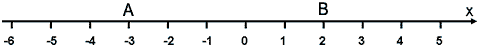 1)  3          2) 5           3) 2         4) 6                 А8. Вычислите:     |3,5| + | –2,6|.                  1)  0,9       2) 3,05     3) 1,8     4) 6,1 А9. Выполните действия:  (–35) + (–24).    1)  –55   2) –59        3) –11       4) 79 А10.Выполните действия:  8, 1 – (–13,3).    1)  5,2    2) –21,4    3) 21,4      4) –5,2А11. Выполните действия:   (–7) · (–2,5).     1) –17,5  2) 16,5   3) 17,5      4) –14,5 А12. Найдите значения выражения:   54 : (–3).   1)  24   2) 18       3) –27       4) –18 Часть BПолученный ответ в части  В  записывается в отведённом для этого месте. В случае записи неверного ответа зачеркните его и запишите рядом новый. B1. Решить уравнение:    5●(2х – 1,2) = 2●(3х – 7).B2. На  первой стоянке  было в 4 раза меньше машин, чем на второй. После того, как на первую стоянку приехали 35 машин, а со второй уехали 25 машин, на стоянках стало машин поровну.  Сколько  машин было на  каждой стоянке  первоначально? Часть СВ задании  части С приведите полное решение.С1. Витя вышел из дома со скоростью 80 м/мин, через 5 минут навстречу ему из школы вышла его сестра Таня со скоростью 70 м/мин. Через сколько минут после выхода Тани они встретились, если расстояние между домом и школой ?Шкала оценивания итогового теста за 6 классЗадания части А -1 балл, задания части В1, В2-2 балла, С1-4 балла. Максимальный балл -20.Итоговая контрольная работа по математикеобучающего(ей)ся   6  класса Вариант 2__________________________________Часть АПри выполнении заданий части А обведите номер выбранного ответа в работе. Если Вы обвели не тот номер, то зачеркните обведённый номер крестиком и затем обведите номер нового ответа.А1. Выберите число, которое не делится ни на 2, ни на 3, ни на 5, ни на 9: 1) 10245     2) 31712     3) 1827    4) 58913                  А2. Выберите наименьшую дробь:  1)          2)          3)         4)  А3. Выполните вычитание:   .   1)          2)           3)         4)  А4. Выполните умножение:   .       1)         2)        3)         4)  А5. Выполните деление:   .      1)           2)           3)           4)  А6. Найдите неизвестный член пропорции:  n : 18 = 25 : 9    1)  50          2 ) 100         3) 40         4) 75  А7. Найдите расстояние между точками А и В:   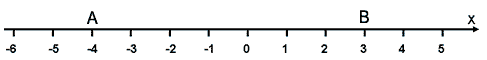 1)  3            2) 9              3) 4           4) 7                 А8. Вычислите:     |13,5| – | –12,2|.       1)  1,3         2) 1,2           3) 25,7      4) 25,3 А9. Выполните действия:  (–15) + 24.     1)  –9          2) –39       3) –9         4) 39 А10. Выполните действия:  (–12,8) – 7,5. 1)  –20,3     2) –21,3    3) –6,3      4) –5,3А11. Выполните действия:   (–1,8) · 12,5. 1)  21,5      2) –22,5     3) –21,5     4) –20,5 А12. Найдите значения выражения:   (–2,54) : (–0,2).   1)  –1,27     2) 11,7       3) 1,27       4) 12,7Часть BПолученный ответ в части  В  записывается в отведённом для этого месте. В случае записи неверного ответа зачеркните его и запишите рядом новый. B1. Решить уравнение:  6●(2х – 1,5) = 2●(4х + 5,5).  B2. В первой корзине было в 3 раза больше ягод, чем во второй. Когда из первой корзины взяли 8 кг ягод, а во вторую положили 14 кг ягод, то в корзинах ягод стало поровну. Сколько килограммов ягод было в каждой корзине первоначально?Часть СВ задании  части С приведите полное решение.С1. Витя вышел из дома со скоростью 70 м/мин, через 5 минут навстречу ему из школы вышла его сестра Таня со скоростью 60 м/мин. Через сколько минут после выхода Тани они встретились, если расстояние между домом и школой ?Шкала оценивания итогового теста за 6 классЗадания части А -1 балл, задания части В1, В2-2 балла, С1-4 балла. Максимальный балл -20.«РАССМОТРЕНО»на заседании Методического СоветаПротокол №1 от 27.08.2021«УТВЕРЖДАЮ»Директор  БОУ «Колосовская СШ »___________ С. В. МягченкоПриказ  №112  от 1.09.2021 №ПланФактТема урокаКоличество1  2.09Повторение. Натуральные числа. ВПР. №3123.09Повторение. Десятичные дроби. ВПР №4136.09Делители и кратные147.09Делители и кратные158.09Признаки делимости на 2, на 5, на 10169.09Признаки делимости на 2, на 5, на 101710.09Признаки делимости на 2, на 5, на 101813.09Признаки делимости на 9 и на 31914.09Признаки делимости на 9 и на 311015.09Признаки делимости на 9 и на 311116.09Простые и составные числа11217.09Наибольший общий делитель11320.09Наибольший общий делитель11421.09Наибольший общий делитель11522.09Наименьшее общее кратное11623.09Наименьшее общее кратное11724.09Наименьшее общее кратное11827.09Контрольная работа №1. Повторение. ВПР. №5,611928.09Анализ контрольной работы. Повторение. ВПР. №5,612029.09Основное свойство дроби121 30.09Основное свойство дроби1221.10Сокращение дробей1234.10Сокращение дробей1245.10Приведение дробей к общему знаменателю. Сравнение дробей125 6.10Приведение дробей к общему знаменателю. Сравнение дробей126 7.10Приведение дробей к общему знаменателю. Сравнение дробей1278.10Сложение и вычитание дробей12811.10Сложение и вычитание дробей12912.10Сложение и вычитание дробей13013.10Сложение и вычитание дробей13114.10Сложение и вычитание дробей13215.10Контрольная работа №2. Повторение. ВПР №2   13318.10Анализ контрольной работы. Повторение. ВПР №2   13419.10Умножение дробей13520.10Умножение дробей13621.10Умножение дробей13722.10Умножение дробей13825.10Умножение дробей13926.10Контрольная работа за Iчетверть14027.10Анализ контрольной работы. Повторение. ВПР №2   14128.10Нахождение дроби от числа14229.10Нахождение дроби от числа143 8.11Нахождение дроби от числа1449.11Контрольная работа №3. Повторение. ВПР №2   14510.11Анализ контрольной работы. Повторение. ВПР №2,11   14612.11Взаимно обратные числа14715.11Деление дробей14816.11Деление дробей14917.11Деление дробей15018.11Деление дробей15119.11Нахождение числа по значению его дроби15222.11Нахождение числа по значению его дроби15323.11Нахождение числа по значению его дроби15424.11Преобразование обыкновенных дробей в десятичные15525.11Бесконечные периодические десятичные дроби 15626.11Десятичное приближение обыкновенной дроби15729.11Контрольная работа № 4. Повторение. ВПР. №2,9,1115830.11Анализ контрольной работы. Повторение. ВПР. №2,9,111591.12Отношения1602.12Отношения1613.12Пропорции1626.12Пропорции1637.12Пропорции1648.12Пропорции1659.12Процентное отношение двух чисел16610. 12Процентное отношение двух чисел16713.12Процентное отношение двух чисел16814.12Контрольная работа № 5. Повторение. ВПР. №5,616915.12Анализ контрольной работы. Повторение. ВПР. №5,617016.12Прямая и обратная пропорциональные зависимости17117.12Прямая и обратная пропорциональные зависимости17220.12Деление числа в данном отношении17321.12 Деление числа в данном отношении 17422.12Окружность и круг17523.12Контрольная работа за I полугодие17624.12Анализ контрольной работы. Повторение. ВПР. №517727.12Окружность и круг17828.12Длина окружности. Площадь круга17929.12Длина окружности. Площадь круга18010.01Длина окружности. Площадь круга18111.01Цилиндр, конус, шар1822.01Диаграммы18313.01Диаграммы18414.01Случайные события. Вероятность случайного события18517.01Случайные события. Вероятность случайного события18618.01Контрольная работа № 6. Повторение. ВПР №5,6,1018719.01Анализ контрольной работы. Повторение. ВПР №5,6,1018820.01Положительные и отрицательные числа18921.01Положительные и отрицательные числа19024.01Координатная прямая19125.01Координатная прямая19226.01Целые числа. Рациональные числа19327.01Целые числа. Рациональные числа19428.01Модуль числа19531.01Модуль числа1961.02Модуль числа1972.02Сравнение чисел1983.02Сравнение чисел1994.02Сравнение чисел11007.02Сравнение чисел11018.02Контрольная работа № 7. Повторение. ВПР. №1,7,8,911029.02Анализ контрольной работы.  Повторение. ВПР. №1,7,8,9110310.02Сложение рациональных чисел110411.02Сложение рациональных чисел110514.02Сложение рациональных чисел110615.02Сложение рациональных чисел110716.02Свойства сложения рациональных чисел110817.02Свойства сложения рациональных чисел110918.02Вычитание рациональных чисел111021.02Вычитание рациональных чисел111122.02Вычитание рациональных чисел111224.02Вычитание рациональных чисел111325.02Контрольная работа № 8. Повторение. ВПР. №1,4,9111428.02Анализ контрольной работы. Повторение. ВПР. №1,4,911151.03Умножение рациональных чисел11162.03Умножение рациональных чисел11173.03Умножение рациональных чисел11184.03Переместительное и сочетательное свойства умножения11199.03Переместительное и сочетательное свойства умножения112010.03Распределительное свойство умножения112111.03Распределительное свойство умножения112214.03Распределительное свойство умножения112315.03Контрольная работа за III четверть112416.03Анализ контрольной работы. Повторение. ВПР №1,2,7,8   112517.03Распределительное свойство умножения112618.03Деление рациональных чисел112728.03Деление рациональных чисел112829.03Контрольная работа № 9. Повторение. ВПР. №1,2,4,5112930.03Анализ контрольной работы. Контрольная работа № 9. Повторение. ВПР. №1,2,4,5113031.03Решение уравнений11311.04Решение уравнений11324.04Решение уравнений11335.04Решение уравнений11346.04Решение задач с помощью уравнений11357.04Решение задач с помощью уравнений11368.04Решение задач с помощью уравнений113711. 04Решение задач с помощью уравнений113812.04Контрольная работа № 10. Повторение. ВПР. №1,2,3,4,5113913.04Анализ контрольной работы. Повторение. ВПР. №1,2,3,4,5114014.04Перпендикулярные прямые114115.04Перпендикулярные прямые114218.04Осевая и центральная симметрии114319.04Осевая и центральная симметрии114420.04Координатная плоскость114521.04Координатная плоскость114622.04ВПР114725.04Координатная плоскость114826.04Графики114927.04Графики115028.04Контрольная работа № 11. Повторение. ВПР. №5,8,12115129.04Анализ контрольной работы. Повторение. ВПР. №5,8,1211524.05Повторение.  Признаки делимости11535.05Повторение. НОД и НОК11546.05Повторение. Арифметические действия с обыкновенными  дробями115510.05Повторение. Отношения и пропорции115611.05Повторение. Отношения и пропорции115712.05Повторение. Итоговая контрольная работа115813.05Повторение. Анализ контрольной работы115916.05Повторение. Сравнение рациональных чисел116017.05Повторение. Сложение и вычитание рациональных чисел116118.05Повторение. Сложение и вычитание рациональных чисел116219.05Повторение. Умножение и деление рациональных чисел116320.05Повторение. Умножение и деление рациональных чисел116423.05Повторение. Решение уравнений11654.05Повторение. Решение уравнений116625.05Повторение. Решение текстовых задач116726.05Повторение. Решение текстовых задач116827.05Повторение. Координатная плоскость116930.05Повторение. Координатная плоскость117031.05Повторение. Координатная плоскость1оценка «2»оценка «3»оценка «4»оценка «5»0-67-1011-1415-20№ заданияКонтролируемый элемент содержанияКод КЭСТип заданияУровень сложностиА1Делимость натуральных чисел. Простые и составные числа. Разложение натурального числа на простые множители1.1.4ВОБА2Обыкновенная дробь, основное свойство дроби. Сравнение дробей1.2.1ВОБА3Арифметические действия с обыкновенными дробями1.2.2ВОБА4Арифметические действия с обыкновенными дробями1.2.2ВОБА5Арифметические действия с обыкновенными дробями1.2.2ВОБА6Пропорция. Пропорциональная о обратно пропорциональная зависимости1.5.6ВОБА7Геометрический смысл модуля6.1.2ВОБА8Модуль (абсолютная величина) числа1.3.2ВОБА9Арифметические действия с рациональными числами1.3.4ВОБА10Арифметические действия с рациональными числами1.3.4ВОБА11Арифметические действия с рациональными числами1.3.4ВОБА12Арифметические действия с рациональными числами1.3.4ВОБВ1Линейное уравнение3.1.2КОПВ2Решение текстовых задач алгебраическим способом3.3.2КОПС1Решение текстовых задач арифметическим способом3.3.1РОПОтветОтветРешениеРешениеРешениеРешениеРешениеРешениеРешениеРешениеРешениеРешениеРешениеОтветОтветОтветОтветОтветОтветоценка «2»оценка «3»оценка «4»оценка «5»0-67-1011-1415-20Общее количество балловОценкаОтветОтветРешениеРешениеРешениеРешениеРешениеРешениеРешениеРешениеРешениеРешениеРешениеОтветОтветОтветОтветОтветОтветоценка «2»оценка «3»оценка «4»оценка «5»0-67-1011-1415-20Общее количество балловОценка